ΕΠΑ.Λ. ΣΥΡΟΥ	«Η δική μαςΣΥΝ – ΚΙΝΗΣΗ»Παράσταση Χορού από τους μαθητές της Α΄Λυκείου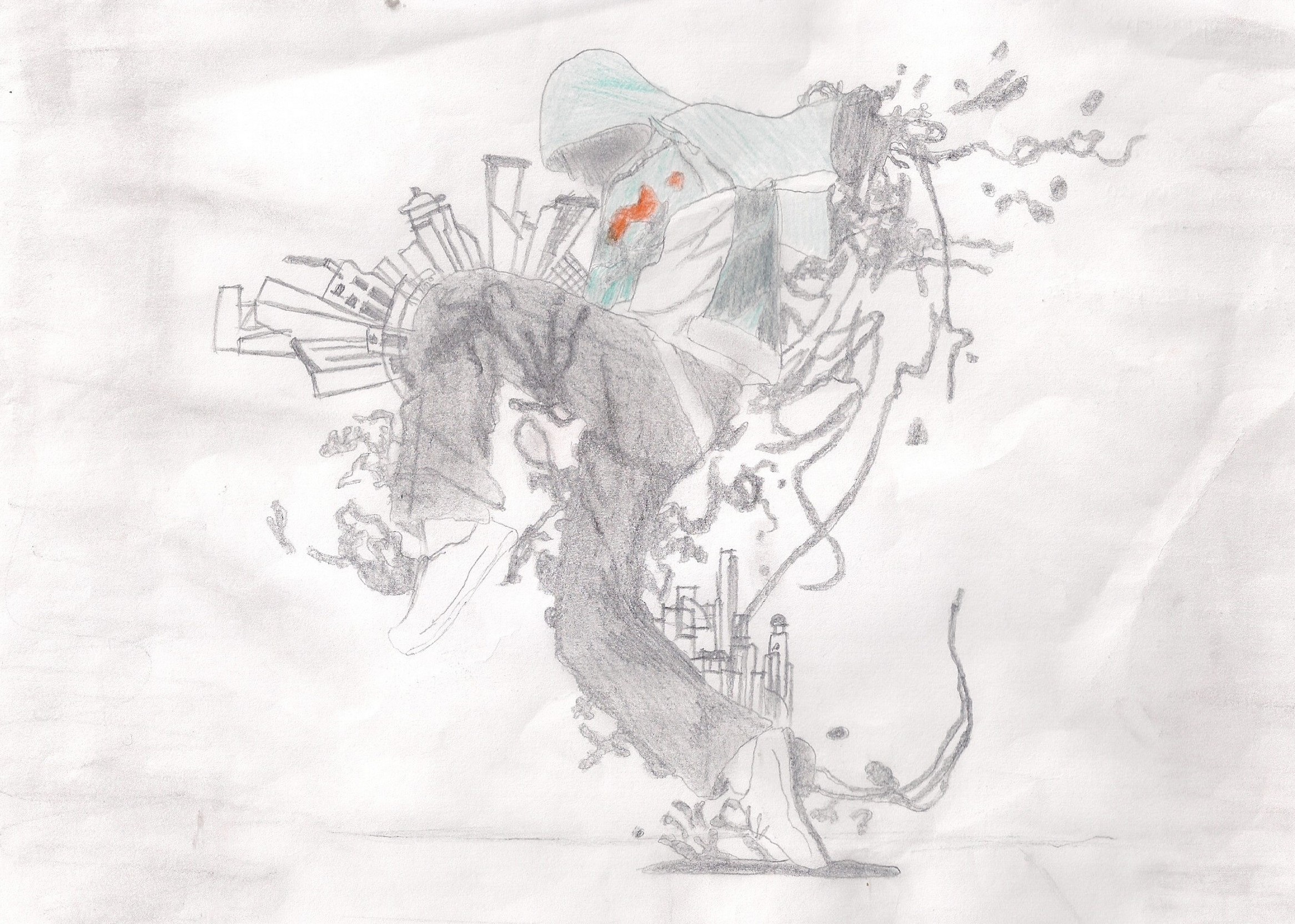 Σάββατο  29 Απριλίου 2017 ώρα 19:30 & 20:30στο Κέντρο Χορού Ακροποδητί Ηρώων Πολυτεχνείου 84, ΕρμούποληΕίσοδος  ΕλεύθερηΑπαραίτητη η κράτηση θέσης στο τηλ. 6983395209